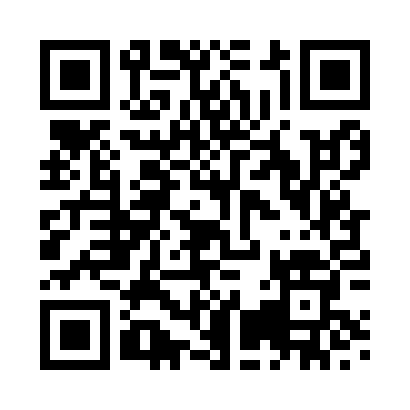 Ramadan times for Ipswich, Suffolk, UKMon 11 Mar 2024 - Wed 10 Apr 2024High Latitude Method: Angle Based RulePrayer Calculation Method: Islamic Society of North AmericaAsar Calculation Method: HanafiPrayer times provided by https://www.salahtimes.comDateDayFajrSuhurSunriseDhuhrAsrIftarMaghribIsha11Mon4:454:456:1812:053:575:545:547:2712Tue4:434:436:1612:053:595:555:557:2813Wed4:404:406:1312:054:005:575:577:3014Thu4:384:386:1112:044:025:595:597:3215Fri4:354:356:0912:044:036:016:017:3416Sat4:334:336:0612:044:056:026:027:3617Sun4:304:306:0412:044:066:046:047:3818Mon4:284:286:0212:034:076:066:067:4019Tue4:254:255:5912:034:096:086:087:4220Wed4:234:235:5712:034:106:096:097:4421Thu4:204:205:5512:024:126:116:117:4622Fri4:184:185:5212:024:136:136:137:4823Sat4:154:155:5012:024:146:146:147:5024Sun4:134:135:4812:014:166:166:167:5225Mon4:104:105:4512:014:176:186:187:5426Tue4:074:075:4312:014:186:206:207:5627Wed4:054:055:4112:014:206:216:217:5828Thu4:024:025:3812:004:216:236:238:0029Fri4:004:005:3612:004:226:256:258:0230Sat3:573:575:3412:004:236:266:268:0431Sun4:544:546:3112:595:257:287:289:061Mon4:514:516:2912:595:267:307:309:082Tue4:494:496:2712:595:277:327:329:103Wed4:464:466:2512:585:287:337:339:124Thu4:434:436:2212:585:307:357:359:145Fri4:414:416:2012:585:317:377:379:176Sat4:384:386:1812:585:327:397:399:197Sun4:354:356:1512:575:337:407:409:218Mon4:324:326:1312:575:357:427:429:239Tue4:294:296:1112:575:367:447:449:2610Wed4:274:276:0912:575:377:457:459:28